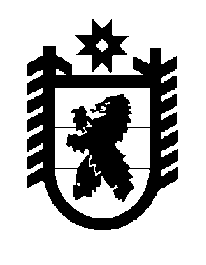 Российская Федерация Республика Карелия    ПРАВИТЕЛЬСТВО РЕСПУБЛИКИ КАРЕЛИЯПОСТАНОВЛЕНИЕот 11 декабря 2012 года № 385-Пг. Петрозаводск О внесении изменения в постановление Правительства                 Республики Карелия от 22 февраля 2000 года № 44-ППравительство Республики Карелия п о с т а н о в л я е т:1. Внести в Положение о порядке передачи имущества, находящегося в государственной собственности Республики Карелия, в аренду и безвозмездное пользование,  утвержденное постановлением Правительства Республики Карелия от  22 февраля 2000 года № 44-П  "Об утверждении Положения о порядке передачи имущества, находящегося в государственной собственности Республики Карелия, в аренду и безвозмездное пользование" (Собрание законодательства Республики Карелия, 2000, № 2, ст. 294; 2001, № 5, ст. 656; № 8, ст. 1104; 2002, № 12, ст. 1594; 2003, № 3, ст. 274; 2004, № 4, ст. 425; 2005, № 2, ст. 116; 2006,              № 7, ст. 872; 2007, № 3, ст. 348; № 9, ст. 1138; 2008, № 1, ст. 35; 2009, № 6, ст. 670; № 9, ст. 1020, 1023; № 12, ст. 1478, 1486; 2010, № 8, ст. 995; № 12, ст. 1708; 2011, № 7, ст. 1091; № 9, ст. 1433; № 12, ст. 2071; 2012, № 4,                  ст. 677; Карелия, 2012, 30 августа), изменение, дополнив его пунктом 2.4.1 следующего содержания:"2.4.1. Решение о предоставлении государственной преференции в форме передачи имущества в аренду без проведения конкурса или аукциона принимается Комитетом в порядке, установленном федеральным законодательством.".2. Действие настоящего постановления распространяется на правоотношения, возникшие с 1 октября 2012 года.            Глава Республики  Карелия                                                            А.П. Худилайнен